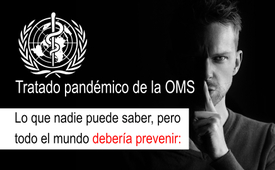 Lo que nadie puede saber, pero todo el mundo debería prevenir: Las trampas del tratado de la OMS sobre pandemias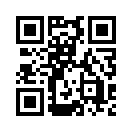 El tratado sobre pandemias de la OMS es obviamente un hierro al rojo vivo, forjado como un grillete sobre todos los estados nación bajo la apariencia de humanidad y asistencia sanitaria. Aquí vale la pena mirarlo más de cerca y -mientras sea posible- vetarlo y exigir este veto a la OMS también desde la política.Los principales medios de comunicación sólo informaron escasamente sobre la reunión de la OMS sobre el tratado pandémico del 21 al 28 de mayo de 2023. Así, el Deutschlandfunk informa: 

"Con un tratado internacional, la Organización Mundial de la Salud (OMS) quiere establecer más justicia para los países más pobres y un mejor intercambio de datos en futuras pandemias". 

Suena muy positivo. Pero lamentablemente no se informa de qué trata exactamente este tratado de la OMS sobre pandemias.

nzz.ch publica: "La Organización Mundial de la Salud ha declarado superada la emergencia de Corona. Ahora quiere reforzar su papel con un tratado sobre pandemias. Los críticos temen que los Estados miembros pierdan así su soberanía en la toma de decisiones".

ZDF escribe en su página web: "Pensadores laterales y conspiracionistas agitan los ánimos contra los proyectos de reforma de la Organización Mundial de la Salud con declaraciones alarmistas. 

La campaña está llegando al Bundestag". Según la ZDF, hay una preocupación masiva de la población contra este tratado de la OMS por la pérdida de soberanía de los Estados nacionales, pero esto se tacha de desinformación peligrosa de un grupo muy pequeño pero ágil. Demasiado para algunas voces de la corriente dominante.

El sitio web alternativo multipolar-magazin.de informa en su artículo 
"¿Qué hay detrás del tratado sobre la pandemia?" con mucho detalle, diferenciado y crítico.
Escribe como conclusión provisional

"Si se pretende legitimar un nuevo sistema de normas vinculantes a nivel mundial sobre la base de premisas cuestionables, incluso falsas, es necesario mantener la vigilancia y la duda. 

El Reglamento Sanitario Internacional [...] se rige por el artículo 21 de la Constitución de la OMS. Son, como su nombre indica, normas vinculantes que se aplican a todos los países miembros de la OMS". La soberanía de los Estados se vería restringida.

El abogado austriaco Dr. Roman Schiessler escribe en report24.news: 
"La OMS intenta actualmente ejercer por la fuerza una influencia jurídica directa sobre los Estados en el sector sanitario.
La intención es poner en vigor normas que le permitan actuar legislativamente y, por tanto, soberanamente en el Estado respectivo".

¡El equipo de Achtung, Reichelt! escribe en su página web pleiteticker.de:

- La oposición al tratado pandémico de la OMS se agita en el Reino Unido. 
- Los representantes del Gobierno y los diputados conservadores en la Cámara de los Comunes están en pie de guerra contra las concesiones de gran alcance a la OMS, que invadirían profundamente la soberanía nacional en caso de una nueva pandemia.

Según un informe de reclaim the net 
el Dr. Abdullah Assiri, copresidente de un grupo de trabajo de la Organización Mundial de la Salud (OMS) que estudia cambios en la legislación internacional, fue aún más lejos. 
Instó a los miembros a dar prioridad a las medidas "que podrían restringir las libertades individuales".

Compact-online.de titula: 
"Tratado contra la pandemia: un político estadounidense advierte sobre un gobierno mundial". 
Escriben: "Dentro de un año, el llamado tratado pandémico de la OMS debería estar en el saco. Ahora, una ex congresista republicana advierte de las consecuencias de este pacto dictatorial".

Ansage.org escribe: 
"AUTOPRIVACIÓN PARLAMENTARIA A FAVOR DE LA OMS: 
45 MINUTOS DE VERGÜENZA AJENA". Ansage.org continúa textualmente en su página web: "Desgraciadamente, los 68 votos en contra de todos los diputados de AfD, los dos diputados no adscritos e incluso un diputado que -¿cuánto tiempo creen? - (pero que merece un agradecimiento especial por eso mismo) así como las 25 abstenciones de la Izquierda no fueron suficientes para rechazar la votación de la moción del semáforo "75 años OMS- Fortalecimiento y reforma de la Organización Mundial de la Salud" (20/6712): 497 votaron a favor de esta ley de habilitación de la OMS - no importa si informados o desinformados, si semáforo hombres/mujeres/misceláneos o si miembros de la supuesta "oposición" CDU/CSU".

auf1.tv titula: 
"¿Evitar las restricciones globales de vacunación y los cierres permanentes? Nos quedan doce meses". Y continúa: "En doce meses ". 
sólo quedarán seis meses para oponerse a los cambios ya decididos".
seremos finalmente esclavos de la OMS. Porque en mayo de 2024 se sellará su toma de poder absoluta. Una carrera contra el tiempo ha comenzado, mientras la OMS ya está marcando todo el rumbo. A todos los opositores a la dictadura mundial a la que nos enfrentamos les queda ahora un año para llamar la atención de la opinión pública sobre el asunto y hacer ceder a los responsables de los estados miembros, según afirman los abogados Dr. Silvia Behrendt y Philipp Kruse en una entrevista con Elsa Mittmannsgruber".

Esta pequeña selección de informes muestra por sí sola una gran discrepancia con la información de los principales medios de comunicación. 
Esto hace que uno aguce las orejas y consolida la impresión de que los medios de comunicación líderes no están cumpliendo una vez más su tarea investigadora como 4º poder del Estado, sino que están ofuscando una evidente arbitrariedad global-estratégica.

El Dr. David E. Martin, en su discurso en la 3ª Cumbre Corona del Parlamento de la UE el 3 de mayo de 2023, incluso testifica de forma clara y verificable para todo el mundo que los virus Corona han sido "configurados" en varias ocasiones desde hace 30 años y que, por lo tanto, yacen en los cajones listos para ser recuperados. Esto es precisamente lo que hace que el tratado sobre pandemias de la OMS parezca aún más cuestionable con el trasfondo de la pandemia Covid 19, demostradamente escenificada.

Por lo tanto, no es de extrañar que exista una resistencia masiva por parte de la población en todo el mundo. 
Ha habido manifestaciones contra el tratado pandémico de la OMS en muchos lugares del mundo.

He aquí algunas de las más destacadas: PROTESTA frente a la OMS en Ginebra. ¡El organizador escribe: "¡MASS-VOLL! está luchando en primera línea contra el pacto pandémico de la OMS! Sería el fin de todas nuestras libertades, la caída de los derechos fundamentales. Con la iniciativa soberanista impediremos el dictado de la OMS, protegeremos nuestros derechos constitucionales y salvaremos Suiza. Lucha con nosotros por la soberanía del pueblo y del Estado y únete al movimiento morado".
De la misma manera en Viena, La Haya y Sidney.
Manifestación en Frankfurt - FRANKFURT POR LA OMS-EXIT❗️
"Frankfurt exige por tanto la retirada de la OMS y se manifiesta el 27.05.2023".
Igualmente en Hamburgo: 

"No al gobierno mundial de la OMS por la puerta de atrás "En nombre de la salud" - ¡Parad el tratado pandémico de la OMS!"

Pero también en Fulda, Bochum, Stuttgart, Heilbronn.

Kettner-Edelmetalle.de ya informó el 26 de abril de 2023: 

"Tratado pandémico de la OMS: cobra fuerza la petición para evitar una posible absorción.

Ciudadanos de Alemania y Gran Bretaña se defienden con una petición contra el tratado pandémico de la Organización Mundial de la Salud (OMS). Temen una absorción por parte de la OMS y un menoscabo de la libertad de expresión y los derechos personales. La petición ya ha recogido 290.000 firmas".
 
En Estados Unidos, el senador Ron Johnson y otros 17 diputados han presentado un proyecto de ley. Según ésta, en favor de la transparencia y la soberanía, cada acuerdo del tratado de la OMS sobre pandemias tendría que ser aprobado por separado como un proyecto de ley individual por el Senado. Johnson textualmente: 

"La OMS, junto con nuestras autoridades sanitarias federales, ha fracasado estrepitosamente en su respuesta a la COVID-19. Este fracaso no debería ser recompensado con un nuevo tratado internacional que aumentaría el poder de la OMS a expensas de la soberanía estadounidense."
El estadounidense Robert F. Kennedy Jr, Presidente y Fundador de Children's Health Defense (CHD), hizo un llamamiento a la opinión pública para que firmara una petición contra la amenaza de toma de poder por parte de la Organización Mundial de la Salud (OMS) mediante la modificación del Reglamento Sanitario Internacional (RSI) y el Tratado sobre la Pandemia, estrechamente relacionado con él, que pretende tomar el poder y el dominio sobre todas las cuestiones sanitarias más allá de la soberanía de sus 194 Estados miembros.

En Alemania se ha presentado recientemente una petición para que los políticos alemanes no aprueben el tratado sobre pandemias con la Organización Mundial de la Salud (OMS).
El razonamiento reza así: 

"La celebración del tratado sobre pandemias con la OMS lleva aparejadas restricciones considerables y la pérdida de derechos fundamentales. Este poder no pertenece a una institución financiada por la industria farmacéutica y particulares, así como por empresarios. Existe un conflicto de intereses. Dar a la OMS el poder de violar los derechos humanos en todo el mundo contradice todas las constituciones".

 La fecha límite para firmar esta petición es el 20 de junio de 2023.

La Asociación Médica del Juramento Hipocrático pide. 

"¡Ningún gobierno mundial de la OMS a través de un tratado sobre pandemias! Por favor, envíe una carta al Canciller para detener el tratado pandémico de la OMS".

En el sitio web puede descargarse una carta debidamente redactada.

La asociación suiza Aletheia recopila en un folleto argumentos esenciales contra el tratado pandémico de la OMS. He aquí un extracto:

"El "Tratado sobre pandemias" prevé la normalización mundial de la prevención, la preparación y las contramedidas en caso de "pandemia". En el futuro, la OMS dictaría la hoja de ruta con cierres patronales, cierre de escuelas, mascarillas y vacunación obligatoria. Una política divergente, como la que se llevó a cabo con éxito en Suecia durante Corona, ya no sería posible. Se abandona la independencia de los Estados en política sanitaria y la OMS gana así poder mundial".

Encontrará el enlace al folleto en la referencia de la fuente.

Conclusión: El tratado pandémico de la OMS es obviamente un hierro al rojo vivo, forjado como grillete sobre todos los estados nación bajo la apariencia de humanidad y asistencia sanitaria. Merece la pena mirarlo con lupa y -mientras sea posible- vetarlo y exigir este veto de la OMS también a los políticos.de hmFuentes:Ein Angriff auf die menschliche Rasse (Dr. D. Martin  International Covid Summit III EU Parlament)
https://odysee.com/@AugenAufMedienAnalyse:6/corona_biowaffe:e

Ticket:
SE-

Pfizer patentierte bereits von 30 Jahren das Spike Protein
https://expose-news.com/2023/05/30/pfizer-patented-the-spike-protein-for-a-coronavirus/

Multipolar: Was steckt hinter dem Pandemievertrag?
https://multipolar-magazin.de/artikel/who-pandemievertrag
https://ansage.org/parlamentarische-selbstentmachtung-zugunsten-der-who-45-minuten-fremdschaemen/

Co-Vorsitzender der WHO-Gruppe fordert Einschränkung individueller Freiheiten
https://reclaimthenet.org/who-restrict-individual-civil-liberties

https://uncutnews.ch/co-vorsitzender-der-who-gruppe-fordert-priorisierung-von-massnahmen-die-individuelle-freiheiten-einschraenken-koennen/

WHO-Mitglieder beschließen Resolution zur Manipulation der öffentlichen Meinung
https://www.who.int/news/item/29-05-2023-seventy-sixth-world-health-assembly---daily-update--29-may-2023

https://norberthaering.de/propaganda-zensur/who-resolution/

Widerstand gegen WHO-Pandemievertrag in britischer Regierung und Parlament
https://pleiteticker.de/widerstand-gegen-who-pandemievertrag-in-britischer-regierung-und-parlament/

https://sciencefiles.org/2023/05/27/say-no-to-the-who-pandemic-treaty-widerstand-gegen-ausverkauf-nationaler-souveraenitaet-waechst/

https://www.epochtimes.de/politik/ausland/brexit-politiker-nigel-farage-warnt-pandemievertrag-bedroht-uns-alle-a4284263.html

In England stehen Ärzte auf:
https://www.ukmedfreedom.org/campaigns-2/stop-the-who

https://worldcouncilforhealth.org/law-and-activism-committee/

In Australien stehen Ärzte auf: 
https://australiaexitsthewho.com/

WHO Pandemiegesetz
https://netzwerkkrista.de/2022/05/15/die-weltgesundheitsorganisation-treibt-die-globale-steuerung-des-gesundheitsrechts-voran/

Robert F. Kennedy Jr. Kampagne gegen WHO-DIKTAT
https://www.naturalnews.com/2023-05-31-rfk-jr-campaign-against-who-power-grab.html

Senator Ron Johnson: Für US-Souveränität, gegen WHO Bevormundung
https://www.ronjohnson.senate.gov/2023/2/sen-johnson-leads-colleagues-in-effort-to-protect-american-sovereignty-against-world-health-organization

https://www.govtrack.us/congress/bills/117/s4343

Globale Impfzwänge und Dauer-Lockdowns verhindern? Uns bleiben zwölf Monate
https://auf1.tv/elsa-auf1/globale-impfzwaenge-und-dauer-lockdowns-verhindern-uns-bleiben-zwoelf-monate/

Deutsche Petition gegen WHO-Pandemievertrags
https://epetitionen.bundestag.de/petitionen/_2023/_05/_12/Petition_150793.nc.html

WHO-Pandemievertrag: Petition zur Verhinderung einer möglichen Machtübernahme gewinnt an Fahrt
https://www.kettner-edelmetalle.de/news/45976/who-pandemievertrag-petition-will-machtzuwachs-der-who-verhindern?gclid=EAIaIQobChMImZb71Nih_wIVlr13Ch01sQw9EAMYASAAEgIEAfD_BwE

CITIZENGO: Bekämpfe die Machtergreifung der WHO: Sag Nein zum „Pandemievertrag"
https://citizengo.org/de/node/210669

Hunderttausende haben bereits Petition gegen WHO-Pandemievertrag und IHR-Reform unterschrieben
https://norberthaering.de/news/petition-gegen-pandemievertrag/

Protest vor der WHO in Genf
https://t.me/EvaHermanOffiziell/134553
https://www.mass-voll.ch/who-pandemiepakt

WIEN – WORLD WIDE RALLY FOR FREEDOM – Austria – Vienna
https://www.demo-info.at/events/wien-world-wide-rally-for-freedom-austria-vienna/

Demos am Samstag, 27.05.2023, Aufzug: "Keine WHO-Weltregierung durch die Hintertür „Im Namen der Gesundheit" - stoppt WHO Pandemievertrag!"
https://www.radiohamburg.de/aktuelles/hamburg/Alle-Einschr%C3%A4nkungen-durch-Demos-in-Hamburg-am-Wochenende-id899427.html

https://demokunsthalle.de/termin/naechstedemo/

https://t.me/EvaHermanOffiziell/133976

Briefaktion an Politiker bzgl. Stop WHO-Pandemievertrag
https://www.aerzte-hippokratischer-eid.de/de/mitmach-aktionen/briefaktion/

Dr. Schiessler: WHO Pandemievertrag – rechtliche Aspekte der geplanten Machtübernahme
https://report24.news/dr-schiessler-who-und-pandemievertrag-rechtliche-aspekte-der-geplanten-machtuebernahme/?feed_id=30967

ALETHEIA Gesundheitsförderung AG
www.aletheia-health.ch/Esto también podría interesarle:#politica - www.kla.tv/politica

#tratado_pandemico - www.kla.tv/tratado_pandemicoKla.TV – Las otras noticias ... libre – independiente – no censurada ...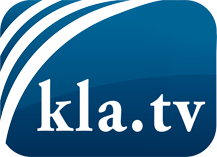 lo que los medios de comunicación no deberían omitir ...poco escuchado – del pueblo para el pueblo ...cada viernes emisiones a las 19:45 horas en www.kla.tv/es¡Vale la pena seguir adelante!Para obtener una suscripción gratuita con noticias mensuales
por correo electrónico, suscríbase a: www.kla.tv/abo-esAviso de seguridad:Lamentablemente, las voces discrepantes siguen siendo censuradas y reprimidas. Mientras no informemos según los intereses e ideologías de la prensa del sistema, debemos esperar siempre que se busquen pretextos para bloquear o perjudicar a Kla.TV.Por lo tanto, ¡conéctese hoy con independencia de Internet!
Haga clic aquí: www.kla.tv/vernetzung&lang=esLicencia:    Licencia Creative Commons con atribución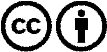 ¡Se desea la distribución y reprocesamiento con atribución! Sin embargo, el material no puede presentarse fuera de contexto.
Con las instituciones financiadas con dinero público está prohibido el uso sin consulta.Las infracciones pueden ser perseguidas.